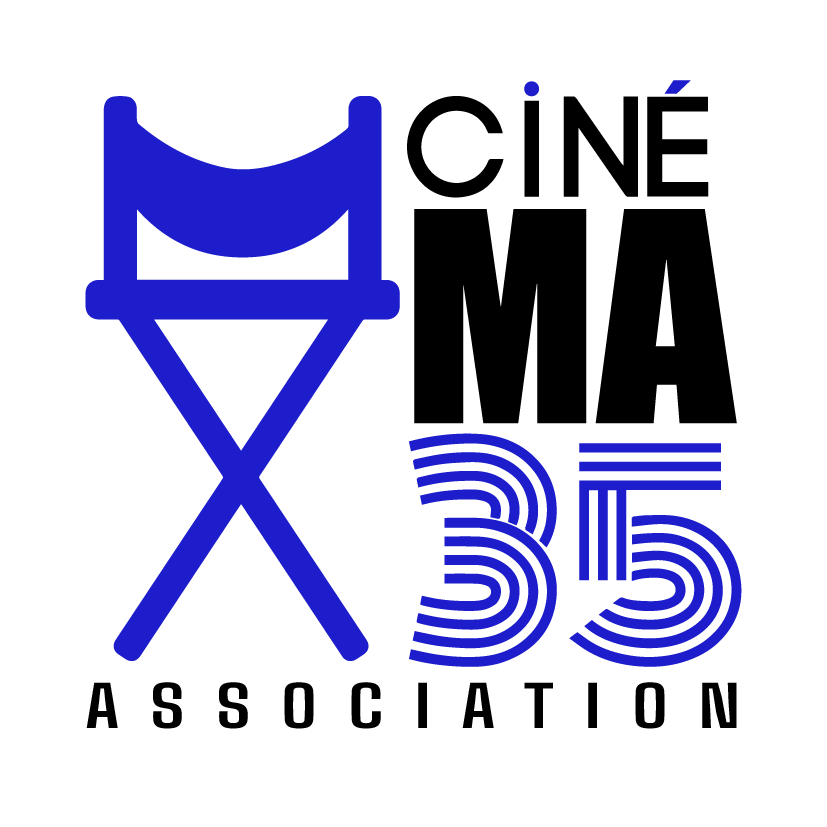 BON DE COMMANDE                CHEQUES CINEMA35 CETarifs valables à partir du 31 janvier 2022Date de la commande :........................................................................Nom de l'établissement : ………………………………………………………………………………..……………….……………......……….…...Nom, prénom du responsable de la commande : ……………………………………………………………....….……....……..Téléphone : ………………………………….……….………………Portable : ………………………………………….……………………Email : ………………………………………………………….…………………………………..…….Adresse de facturation : ……………………………………………………...…...……………………………………….………………..….………....Rue ou voie :  ……………………………………………………………………………………..…...…………………………………………………….………..Complément d'adresse : …………………………………………………...…….……………………………………………...….……….………..…..Code postal et Ville : ………………………………………………………………………..……………………………………….……………………...…..Adresse de livraison (si différente) : …………………..……………………………………………………………...……………………...…...Rue ou voie : ……………………………………………………………………………………………….…………………….……………………………………..Complément d'adresse : …………………………………………………………………………………………...……………………...............……..Code postal et Ville : ……………………………………………………………………………………………...………………………………………..…….Tarif par lot de 10 chèques : 52€ soit 5,20€ le chèque / Commande minimum = 10 chèquesVOTRE CHÈQUE DE RÈGLEMENT EST À ÉTABLIR À L'ORDRE DE CINÉMA35VIREMENT BANCAIREIBAN FR76 1558 9351 01 03 0614 1324 193 - BIC CMBRFR2BXXX
Les chèques CinéMA 35 Comité d'Entreprise sont valables 1 an à compter de la date d'achat (se référer à la date sur le chèque) et acceptés dans 34 salles membres du réseau. La liste complète de ces salles est consultable sur notre site www.cinema35.fr (Onglet « Chèques CE ») Bon de commande à retourner à CinéMA 35, 13 rue de Bray, 35510 Cesson-Sévigné Té : 02 99 62 29 18 – Email : contact@cinema35.fr - SIRET 4427067600030Nombre de chèques commandés : …………..……… x 5,20€ = ……..……………. € COCHER LA CASE▢ Retrait au bureau de CinéMA 35 (confirmation par ou e-mail ou téléphone)▢ Envoi en Lettre Suivi ▢ 2,85€ pour une commande inférieure ou égale à 5 carnets (50 chèques) ▢ 4,50€ pour une commande de 6 à 24 carnets (60 à 240 chèques) ▢ 6,50€ pour une commande de 25 à 45 carnets (250 à 450 chèques) ▢ 8€  pour une commande de plus de 46 carnets (plus de 460 chèques) TOTAL = ……...……………….€